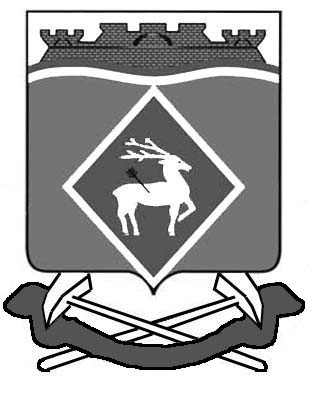 РОССИЙСКАЯ ФЕДЕРАЦИЯРОСТОВСКАЯ ОБЛАСТЬБЕЛОКАЛИТВИНСКИЙ РАЙОН«СИНЕГОРСКОЕ СЕЛЬСКОЕ ПОСЕЛЕНИЕ»СОБРАНИЕ ДЕПУТАТОВ СИНЕГОРСКОГОСЕЛЬСКОГО ПОСЕЛЕНИЯЧЕТВЕРТОГО СОЗЫВАРЕШЕНИЕ28.05.2021 г.                      № 131п. СинегорскийОб утверждении Порядка рассмотрения Собранием депутатов Синегорского сельского поселения проектов муниципальных программ и предложений о внесении изменений в муниципальные программы муниципального образования «Синегорское сельское поселение»В соответствии с частью 2 статьи 179 Бюджетного кодекса Российской Федерации, руководствуясь Уставом муниципального образования «Синегорское сельское поселение», Собрание депутатов Синегорского сельского поселения решило: Утвердить Порядок рассмотрения Собранием депутатов Синегорского сельского поселения проектов муниципальных программ и предложений о внесении изменений в муниципальные программы муниципального образования «Синегорское сельское поселение» согласно Приложению.2. Настоящее решение вступает в силу со дня его официального опубликования (обнародования).З. Структурным подразделениям Администрации Синегорского сельского поселения привести муниципальные правовые акты в соответствие с настоящим решением в течение двух месяцев с момента вступления его в силу.Председатель Собрания депутатов –глава Синегорского сельского поселения                        Л.С.РассоловаПриложениеПорядок рассмотрения Собранием депутатов Синегорского сельского поселения проектов муниципальных программ и предложений о внесении изменений в муниципальные программы муниципального образования «Синегорское сельское поселение»Настоящий Порядок рассмотрения проектов муниципальных программ и предложений о внесении изменений в муниципальные программы муниципального образования  «Синегорское сельское поселение» далее по тексту (Порядок) разработан в соответствии со статьей 179 Бюджетного кодекса Российской Федерации, и устанавливает процедуру рассмотрения Собранием депутатов Синегорского сельского поселения проектов муниципальных программ и предложений о внесении изменений в муниципальные программы муниципального образования «Синегорское сельское поселение».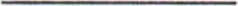 Проекты новых муниципальных программ, проекты изменений в муниципальные программы направляются в Собрание депутатов Синегорского сельского поселения администрацией муниципального образования заблаговременно, до утверждения в установленном порядке муниципальной программы или внесения в соответствующую программу изменений.Направляемые проекты должны соответствовать требованиям, предъявляемым к таким документам нормативным правовым актом администрации муниципального образования, изданным в соответствии со статьей 179 Бюджетного кодекса Российской Федерации.3. Вместе с проектом муниципальной программы в Собрание депутатов Синегорского сельского поселения должны быть представлены документы:пояснительная записка, содержащая обоснование целесообразности и основания разработки проекта муниципальной программы, внесения изменений в муниципальную программу;финансово-экономическое обоснование ресурсного обеспечения проекта муниципальной программы, проекта изменений, предлагаемых для внесения в муниципальную программу, с указанием о необходимости (отсутствии необходимости) корректировки решения о соответствующем бюджете;З) сопоставительная таблица предлагаемых изменений в муниципальную программу;4) документы и (или) материалы, подтверждающие необходимость и целесообразность принятия муниципальной программы или внесения соответствующих изменений (при наличии).4. Проекты о внесении изменений в муниципальные программы не направляются на рассмотрение в  Собрание депутатов Синегорского сельского поселения в случаях:устранения технических ошибок;приведения муниципальной программы в соответствие с нормативными правовыми актами Российской Федерации и Ростовской области, решениями  Собрания депутатов Синегорского сельского поселения, заключениями органа внешнего муниципального финансового контроля муниципального образования «Синегорское сельское поселение»;5. В ходе рассмотрения проектов муниципальных программ, предложений об изменении муниципальных программ оцениваются:соответствие задач, намеченных к решению в рамках муниципальной программы, приоритетам социально-экономического развития муниципального образования и полномочиям органов местного самоуправления;эффективность предлагаемых мероприятий;З) возможность финансового обеспечения реализации мероприятий программы;ожидаемые результаты от реализации муниципальной программы.иные вопросы, связанные с реализацией проекта.6. Проекты муниципальных программ, проекты о внесении изменений в муниципальные программы вместе с поступившими документами направляются в одну из комиссий Собрания депутатов Синегорского сельского поселения (далее по тексту - Комиссия) в соответствии с направлением ее деятельности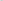 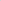 Вопрос о рассмотрении проектов муниципальных программ, проектов о внесении изменений в муниципальные программы включаются в повестку очередного ближайшего заседания Комиссии.Для рассмотрения проектов муниципальных программ, проектов о внесении изменений в муниципальные программы на заседание Комиссии могут быть приглашены: руководители исполнительно-распорядительных органов местного самоуправления,	являющиеся заказчиками муниципальных программ, разработчиками муниципальных программ или исполнителями муниципальных программ;  бюджетные и иные организации, являющиеся непосредственными участниками программных мероприятий или получателями бюджетных средств и средств иных источников на реализацию муниципальной программы;  представители	Контрольно-счетной инспекции Белокалитвинского района.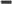 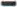 При необходимости Комиссия вправе запросить заключение Контрольно-счетной инспекции Белокалитвинского района на представленный проект муниципальной программы, проект о внесении изменений в муниципальную программу.7. По результатам рассмотрения проектов муниципальных программ, проектов о внесении изменений в муниципальные программы Комиссия принимает одно из следующих решений:рекомендовать администрации муниципального образования, утвердить муниципальную программу или внести предложенные изменения в муниципальную программу;  рекомендовать администрации муниципального образования утвердить муниципальную программу или внести предложенные изменения в муниципальную программу с учетом замечаний и предложений Комиссии;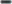 рекомендовать администрации муниципального образования не утверждать муниципальную программу или предложенные изменения в муниципальную программу.По результатам рассмотрения проекта муниципальной программы комиссия передает в Собрание депутатов Синегорского сельского поселения материалы, связанные с рассмотрением муниципальной программы, на основании которых Собрание депутатов Синегорского сельского поселения на ближайшем заседании может принять решение, содержащее рекомендации Администрации по проекту муниципальной программы, указанные в пункте 7 настоящего Порядка, которые направляются в Администрацию.Нерассмотрение на очередном ближайшем заседании Комиссии проекта муниципальной программы или проекта о внесении изменений в муниципальную программу, представленных при условии соблюдения требований, указанных в пунктах 2 и З настоящего Порядка, а также ненаправление решения Комиссии по результатам рассмотрения проекта муниципальной программы или проекта о внесении изменений в муниципальную программу в течение пяти рабочих дней, не является препятствием для утверждения соответствующей муниципальной программы, изменений в муниципальную программу администрацией муниципального образования.Председатель Собрания депутатов –глава Синегорского сельского поселения                        Л.С.Рассолова